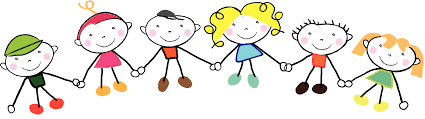 PEDAGOG   SZKOLNYPONIEDZIAŁEK    9.30   -   13.00WTOREK    8.00 - 13.00,     16.30 - 18.00ŚRODA    9.00   -   13.00CZWARTEK    9.00   -   14.00PIĄTEK    8.00   -   11.00SALA   A0 - 7„ Czasem więcej dobrego może zrobić jeden serdeczny uśmiech, dobre życzliwe słowo…”                          Św. Urszula LedóchowskaDrogi uczniu, uczennico, możesz zwrócić się do pedagoga gdy:chcesz po prostu porozmawiać, podzielić się radością lub smutkiem,masz problem,  z którym nie potrafisz sobie poradzić,chcesz poznać  sposoby rozwiązywania konfliktów, nauczyć  się asertywności,potrzebujesz porady w rozwiązaniu trudnej dla Ciebie sytuacji,blokuje cię stres, szukasz sposobów redukcji stresu, tremy egzaminacyjnej,ktoś w Twoim otoczeniu potrzebuje pomocy, a ty nie wiesz jak postąpić,masz trudności w nauce, szukasz metod, sposobów skutecznego uczenia się, właściwej organizacji czasu i pracy,masz ciekawe pomysły i chcesz się  nimi podzielić.Wspólnie, w atmosferze życzliwości, spróbujemy znaleźć  najbardziej skuteczny sposób rozwiązania trudnej dla Ciebie sytuacji.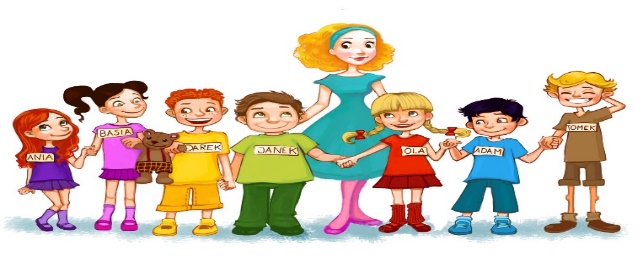 Drogi rodzicu, możesz zwrócić się do pedagoga, gdy:chcesz porozmawiać np. o sytuacji szkolnej, rodzinnej, materialnej Twojego dziecka lub Twojej rodziny,potrzebujesz porady, konsultacji w rozwiązaniu trudnej dla Ciebie sytuacji,niepokoi Cię zachowanie, lub zmiana  zachowania Twojego dziecka,twoje dziecko nie radzi sobie z obowiązkami szkolnymi, szukasz sposobów motywowania dziecka do nauki, systematycznej gry na instrumencie,Twoje dziecko nie radzi sobie ze stresem, szukasz sposobów, metod pracy                                   z dzieckiem w tym zakresie,Szukasz adresów instytucji świadczących  specjalistyczną pomoc w rozwiązywaniu problemów  emocjonalnych, zdrowotnych, rodzinnych itp.Wspólnie zastanowimy się,  jakie działania należy podjąć, by skutecznie rozwiązać nurtujący Cię problem. 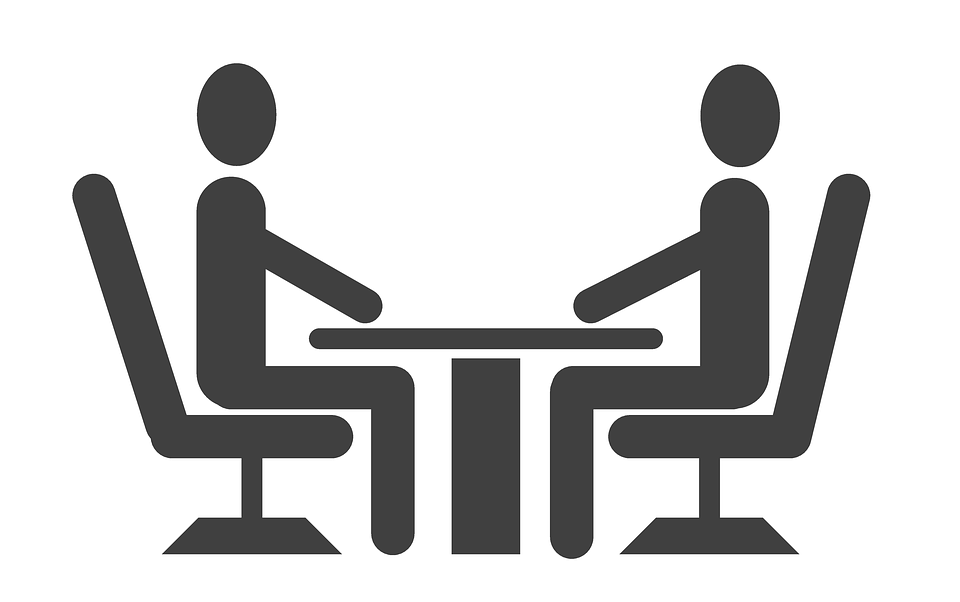 Zadania pedagoga szkolnego.     Pedagog szkolny:Diagnozuje środowisko wychowawcze szkoły.Rozpoznaje indywidualne potrzeby rozwojowe i edukacyjne uczniów.Diagnozuje przyczyny niepowodzeń  uczniów, trudności wychowawczych, pomaga w wypracowaniu strategii działania.Współorganizuje różne formy pomocy psychologiczno-pedagogicznej dla poszczególnych uczniów.Prowadzi pracę indywidualną z uczniami, rodzicami, nauczycielami w formie porad, konsultacji i rozmów wspierających.Prowadzi zajęcia warsztatowe o charakterze edukacyjno-profilaktycznym.Współpracuje z placówkami wspierającymi  proces dydaktyczno-wychowawczy szkoły.Prowadzi działania interwencyjne w sytuacjach kryzysowych.Współtworzy programy wychowawczo- profilaktyczne.